г. Петропавловск-Камчатский			          « 14 »   марта   2016 годаВ связи с кадровыми изменениями в Министерстве социального развития и труда Камчатского краяПРИКАЗЫВАЮ:Внести в приложение № 1 к приказу Министерства социального развития и труда Камчатского края от 03.09.2009 № 217-п «О комиссии по социальным вопросам Министерства социального развития и труда Камчатского края» следующие изменения:1) вывести из состава Комиссии по социальным вопросам Министерства социального развития и труда Камчатского края Кандаурову Ирину Владимировну, заместителя Министра – начальника отдела трудовых отношений Министерства социального развития и труда Камчатского края заместителя, заместителя Председателя;2) ввести в состав Комиссии по социальным вопросам Министерства социального развития и труда Камчатского края:Настоящий приказ вступает в силу через 10 дней после дня его официального опубликования и распространяется на правоотношения, возникшие с 1 января 2016 года.И.о. Министра   								       Е.С. Меркулов 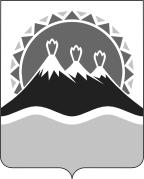 МИНИСТЕРСТВО СОЦИАЛЬНОГО РАЗВИТИЯ И ТРУДАКАМЧАТСКОГО КРАЯПРИКАЗ №  259-пО внесении изменений в приложение № 1 к приказу Министерства социального развития и труда Камчатского   края    от    03.09.2009 № 217-п «О комиссии по социальным вопросам Министерства социального развития и труда Камчатского края»Меркулова Евгения Сергеевича-заместителя Министра социального развития и труда Камчатского края, заместителя Председателя.